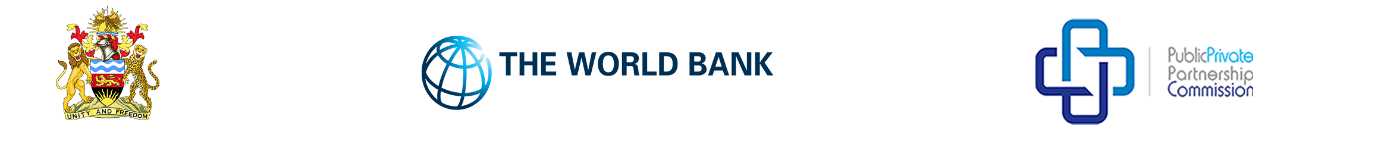 DIGITAL MALAWI PROGRAM PHASE 1: DIGITAL FOUNDATIONS PROJECTFORM 1: GRIEVANCE REPORTINGGrievance Tracking Number:    DMP/ ______ / BT / ______ / GR_____   Attached Supporting Documents:SUB-COMPONENT NAME:PROJECT SITE (Location of grievance):RECEIVING DETAILSRECEIVING DETAILSRECEIVING DETAILSRECEIVING DETAILSRECEIVING DETAILSCOMPLAINANT’S DETAILSCOMPLAINANT’S DETAILSReceived on (Date):Received on (Date):Received on (Date):Received on (Date):Received on (Date):Full Name:Receiving time:Receiving time:Receiving time:Receiving time:Receiving time:Gender:Male                   Female   Means used to log a complaint (tick against options provided)Means used to log a complaint (tick against options provided)Means used to log a complaint (tick against options provided)Means used to log a complaint (tick against options provided)Means used to log a complaint (tick against options provided)ID Number:EmailVerballyVerballyPhone Others(specify) Contact Address:Type of grievance(tick against options provided)Type of grievance(tick against options provided)Type of grievance(tick against options provided)Type of grievance(tick against options provided)Type of grievance(tick against options provided)Phone Number:Type of grievance(tick against options provided)Type of grievance(tick against options provided)Type of grievance(tick against options provided)Type of grievance(tick against options provided)Type of grievance(tick against options provided)Email:DamageDamageTheftTheftGBV/ SEA/ SHRequest for Confidentiality?       Yes          No    Request for Confidentiality?       Yes          No    Project progressProject progressWork qualityWork qualityOther(specify)_______________Category of complainant:Beneficiary   Contractor   Implementer  Other_____________DESCRIPTION OF THE GRIEVANCE(provide the nature of the complaint including; what happened, when it happened, where it happened, who was involved, and the problem that occurred etc.) DESCRIPTION OF THE GRIEVANCE(provide the nature of the complaint including; what happened, when it happened, where it happened, who was involved, and the problem that occurred etc.) DESCRIPTION OF THE GRIEVANCE(provide the nature of the complaint including; what happened, when it happened, where it happened, who was involved, and the problem that occurred etc.) DESCRIPTION OF THE GRIEVANCE(provide the nature of the complaint including; what happened, when it happened, where it happened, who was involved, and the problem that occurred etc.) DESCRIPTION OF THE GRIEVANCE(provide the nature of the complaint including; what happened, when it happened, where it happened, who was involved, and the problem that occurred etc.) DESCRIPTION OF THE GRIEVANCE(provide the nature of the complaint including; what happened, when it happened, where it happened, who was involved, and the problem that occurred etc.) DESCRIPTION OF THE GRIEVANCE(provide the nature of the complaint including; what happened, when it happened, where it happened, who was involved, and the problem that occurred etc.) Complaint received byComplaint received byComplaint received byName of the complainantSignature Signature Signature Signature DateDateDateDate 